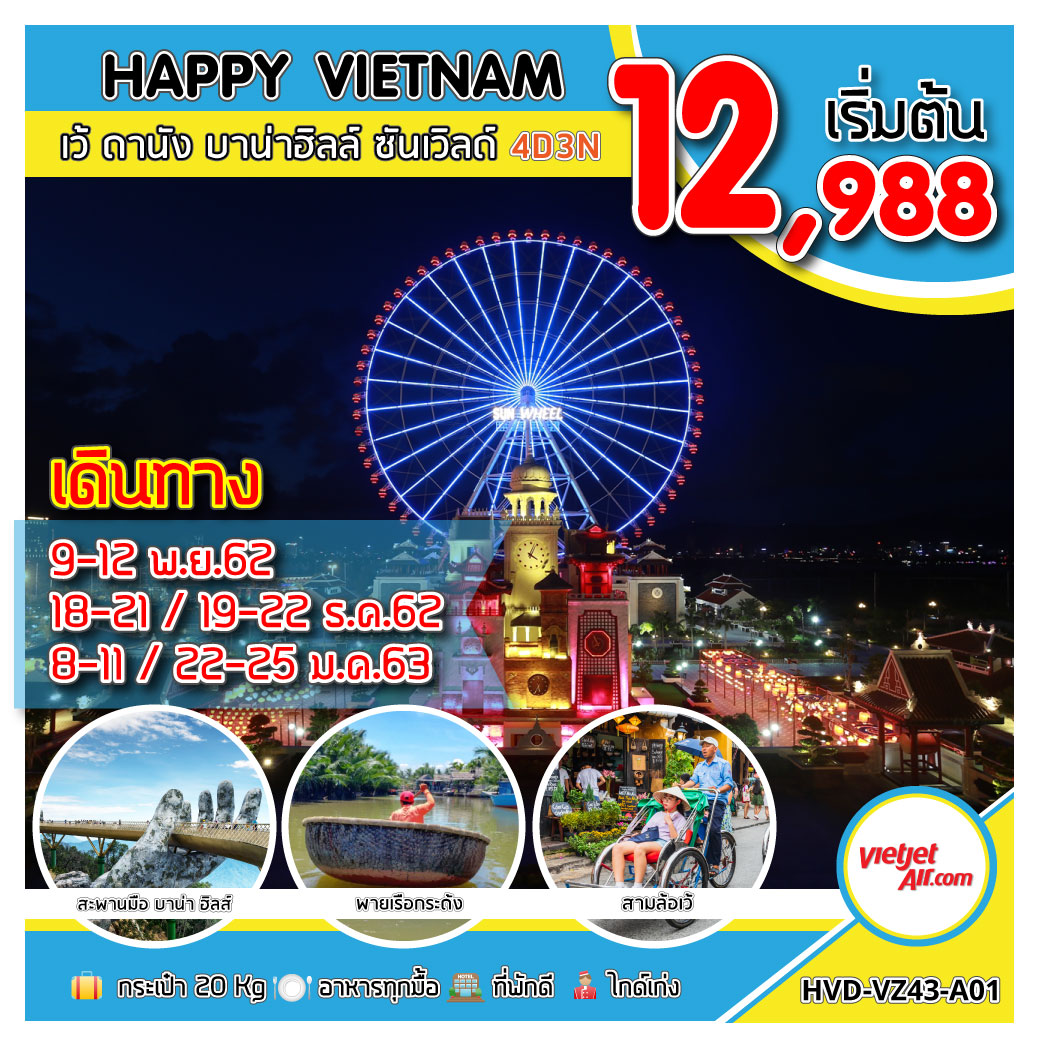 อัตราค่าบริการ***ราคาค่าทัวร์ดังกล่าวหากมีการเปลี่ยนแปลงค่าตั๋วเครื่องบินภาษีสนามบินภาษีน้ำมันของสายการบิน******บริษัทฯขอสงวนสิทธิ์ในการปรับราคาขึ้นตามสายการบิน***แจ้งเปลี่ยนแปลงเวลาบินเฉพาะ 10 กรุ๊ป ดังนี้วันแรก	สนามบินสุวรรณภูมิ - สนามบินดานัง – ดานัง – สวนสนุกซันเวิลด์                 ( - / - / D )13.00  น.	คณะพร้อมกันที่สนามบินสุวรรณภูมิ อาคารผู้โดยสารขาออก ชั้น 4 ประตู 10 เคาน์เตอร์ S สายการบิน ไทยเวียดเจ็ท แอร์ (VZ) มีเจ้าหน้าที่ของบริษัทฯ คอยให้การต้อนรับและอำนวยความสะดวก15.50 น.	เหินฟ้าสู่เมืองดานัง โดยสายการบิน ไทยเวียดเจ็ท แอร์ เที่ยวบินที่ VZ962 (ไม่รวมบริการอาหารบนเครื่อง)	ใช้เวลาบินประมาณ 2 ชั่วโมง เวลาท้องถิ่น (เวียดนาม) เท่ากับประเทศไทย17.30 น.	เดินทางถึงสนามบินดานัง ประเทศเวียดนาม หลังจากผ่านพิธีตรวจคนเข้าเมืองและศุลกากรเรียบร้อยแล้ว นำท่านโดยสารรถโค้ชปรับอากาศ นำทุกท่านเดินทางสู่สวนสนุกเอเชียพาร์ค Sun World Da Nang Wonders ร่วมเยี่ยมชมสวนสนุกที่มีขนาดและได้มาตรฐานการจัดการระดับสากลซึ่งจะมอบประสบการณ์สุดสนุกให้แก่คนทุกเพศทุกวัย เพลิดเพลินไปกับการเล่นเครื่องเล่นได้แบบไม่จำกัดและชมสถานที่ท่องเที่ยวในเอเชียที่ทางสวนสนุกได้จำลองเอาไว้ให้คุณชม พบกับสถาปัตยกรรมอันน่าตื่นตาตื่นใจ กิจกรรมเรียนรู้วัฒนธรรม และอาหารจากประเทศต่าง ๆ ในเอเชียกว่า 10 ประเทศ ตื่นตะลึงไปกับการแสดงที่เต็มไปด้วยสีสัน ณ บริเวณโซนกลางของสวนสนุก ซึ่งจัดขึ้นเพื่อต้อนรับเหล่านักท่องเที่ยวจากทั่วทุกมุมโลก 	(หมายเหตุ สวนสนุกเปิดให้บริการ วันศุกร์-วันอาทิตย์ เวลา 15.00-22.00 น. // วันจันทร์-วันพฤหัสบดี เวลา 15.00-21.00 น.)ค่ำ	บริการอาหารค่ำ (มื้อที่ 1) เมนูบุฟเฟ่ต์นานาชาติ ณ ห้องอาหารสวนสนุกซันเวิลด์ 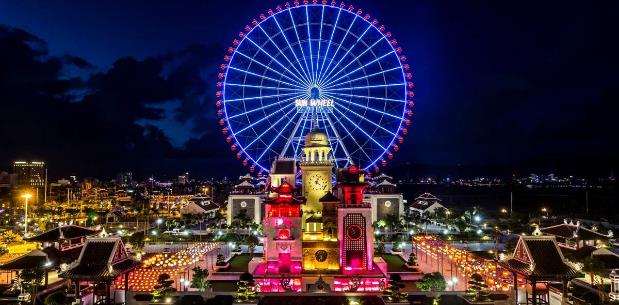 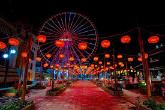 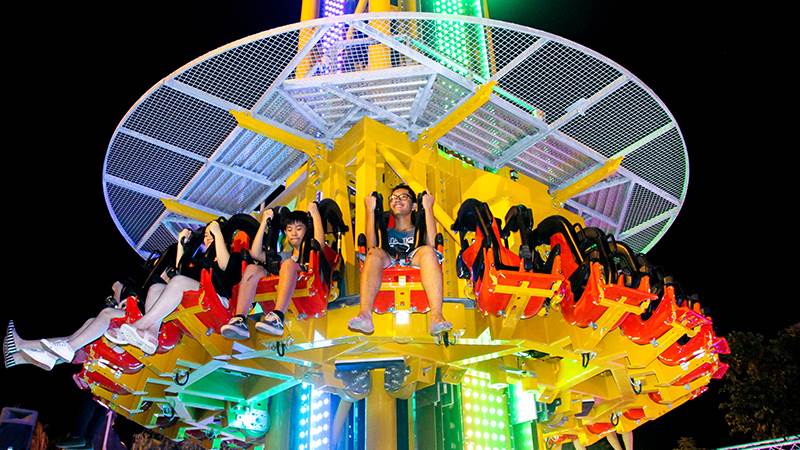 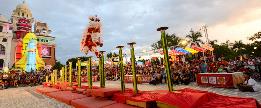 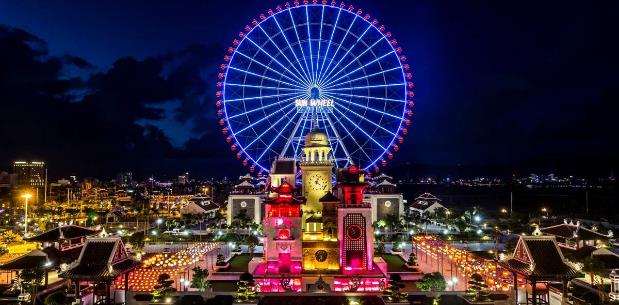 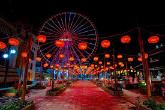 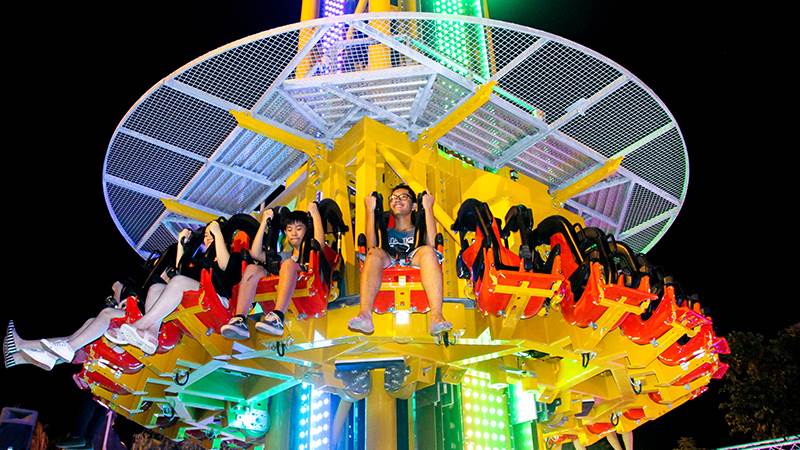 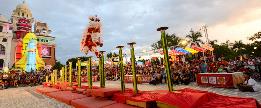 ที่พัก	GOLDEN ROSE HOTEL , RUBY LIGHT HOTEL หรือเทียบเท่า (เมืองดานัง)วันที่สอง	เมืองดานัง - อุโมงค์หายเวิน – เมืองลังโก - เมืองเว้ - เรือท้องถิ่นเพื่อชมวิวสองฝั่งแม่น้ำหอม - เจดีย์ ณ วัดเทียนหมุ – ศูนย์ร้านค้าโอท๊อป – นั่งรถสามล้อผ่านชมพระราชวังไดนอย – เมืองดานัง - ตลาดห่าน                                                                   ( B / L / D )เช้า	บริการอาหารเช้า (มื้อที่ 2) ณ ห้องอาหารของโรงแรมนำคณะออกเดินทางเมืองดานังสู่เมืองเว้ นั่งรถลอดผ่านอุโมงค์หายเวิน เป็นอุโมงค์รถยนต์ลอดใต้ภูเขาที่ยาวที่สุดในเอเชียตะวันออกเฉียงใต้ โดยมีความยาว 6.28 กิโลเมตร สู่เมืองลังโก เมืองริมทะเลที่มีบรรยากาศดี มีแหลมยื่นยาวไปในทะเล ขึ้นชื่อในเรื่องอาหารทะเลอร่อย เป็นตำบลหนึ่งในอำเภอฝูหลก จังหวัดเถื่อเทียนเว้ ตั้งอยู่ห่างจากตัวดานังประมาณ 40 กม. ห่างจากเว้ประมาณ 60 กม. คำว่า “ลังโก” หมายถึง “หมู่บ้านนก” เป็นเมืองผ่านและเมืองแวะพักในเส้นทาง ดานัง-เว้ นำท่านออกเดินทางต่อสู่เมืองเว้ เมืองมรดกโลกที่ตั้งอยู่ตอนกลางของประเทศเวียดนามริมฝั่งแม่น้ำหอม เดิมเป็นเมืองเล็กๆในสมัยแผ่นดินของราชวงศ์เล หลังจากราชวงศ์นี้ปกครองได้ไม่นานก็เกิดสงครามแบ่งแยกดินแดนขึ้น ขุนนางเหวียนฉวาง (องเชียงสือ) ซึ่งเป็นผู้ปกครองเวียดนามใต้อยู่ในขณะนั้นได้ปราบกบฏลงและรวบรวมดินแดนทางตอนเหนือและตอนใต้เข้าไว้ด้วยกันในปี พ.ศ. 2345 พร้อมกับสถาปนาตนเองเป็นจักรพรรดิยาลองแห่งราชวงศ์เหวียน มีศูนย์กลางการปกครองอยู่เมืองเว้ หลังจากนั้น 33 ปี ฝรั่งเศสก็บุกเข้าโจมตีเมืองเว้ จักรพรรดิผลัดกันขึ้นสู้ชิงบัลลังก์ในช่วงสั้นๆ เกิดการเดินขบวนต่อต้านฝรั่งเศสและการต่อสู้กับลัทธิจักรพรรดินิยม รวมถึงการยึดครองของญี่ปุ่นในมหาสงครามเอเชียบูรพาเมื่อปี พ.ศ. 2488 จนในสิงหาคมปีเดียวกันนี้ “พระเจ้าเบ๋าได่” ได้สละราชสมบัติ เมืองเว้จึงเป็นจุดต้นเริ่มต้นและเป็นราชธานีสุดท้ายของราชวงศ์เหวียนเช่นกัน นำคณะลงเรือท้องถิ่นเพื่อชมวิวสองฝั่งแม่น้ำหอม ร่มรื่นด้วยต้นไม้นานาชนิด วัดวาอาราม และผ่านบริเวณสุสานจักรพรรดิแห่งราชวงศ์เหวียง ชื่อแม่น้ำหอมมีจุดกำเนิดมาจากบริเวณต้นน้ำที่เต็มไปด้วยดอกไม้ป่าที่ส่งกลิ่นหอมและร่วงลอยมากับน้ำจึงเป็นที่มาของชื่อแม่น้ำแห่งนี้ ระหว่างทางจะได้พบกับหมู่บ้านชาวน้ำให้เห็นอยู่เป็นระยะซึ่งใช้เรือเป็นที่อยู่อาศัยมีอาชีพจับปลาและขุดทรายในแม่น้ำ นำชม เจดีย์ ณ วัดเทียนหมุ เป็นวัดพุทธมหายาน ตั้งอยู่ริมแม่น้ำหอม เป็นอาคารทรงเจดีย์แปดเหลี่ยม 7 ชั้น สูง 21 เมตร ซึ่งสร้างขึ้นใน ค.ศ.1601 ในสมัยขุนนางเหวียนฮวาง คำว่า “เทียนหมุ” แปลว่า เทพธิดา ดังนั้น นักท่องเที่ยวชาวไทยส่วนใหญ่มาเยือนจึงตั้งชื่อภาษาไทยให้ว่า “วัดเทพธิดาราม” 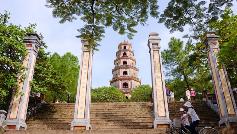 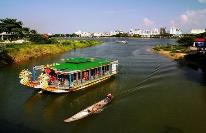 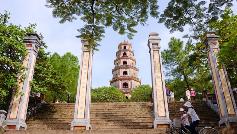 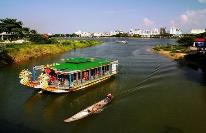 เที่ยง	บริการอาหารกลางวัน (มื้อที่ 3) ณ ร้านอาหาร เมนูซีฟู้ดบ่าย	แวะชมและชิมขนมพื้นเมืองเว้ ณ ศูนย์ร้านค้าโอท๊อป ให้ท่านได้อิสระเลือกซื้อสินค้าตามอัธยาศัย จากท่าเรือนำทุกท่านสัมผัสกับการนั่งรถสามล้อท้องถิ่น (Cyclo) 1 ท่านต่อ 1 คัน เที่ยวชมเมืองเว้ ผ่านชมพระราชวังไดนอย (ชมด้านนอก) นครแห่งจักรพรรดิที่ตั้งอยู่ใจกลางเมืองมรดกตกทอดอันยิ่งใหญ่และสวยงามของราชวงศ์เหวียน นครจักรพรรดิหรือพระราชวังแห่งนี้ถูกสร้างขึ้นตามแบบแผนความเชื่อของจี น ได้รับการออกแบบให้มีกำแพงล้อมรอบถึง 3 ชั้น ร่วมถ่ายรูปเก็บความประทับใจด้านหน้าพระราชวัง นำคณะเดินทางกลับเมืองดานัง ผ่านเมืองลังโก นั่งรถลอดผ่านอุโมงค์หายเวิน ออกเดินทางสู่ เมืองดานัง เลือกซื้อของฝากราคาถูกหลากหลายชนิดที่ ตลาดห่าน ถนนคนเดินขึ้นชื่อของเมืองดานังก่อนเดินทางกลับ อาทิ ผลิตภัณฑ์จากผ้า รองเท้า กระเป๋า หรือของที่ระลึกพื้นเมือง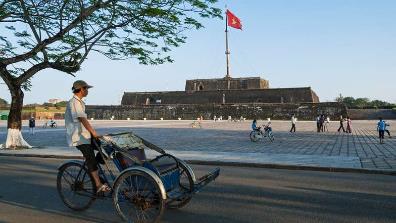 ค่ำ	บริการอาหารค่ำ (มื้อที่ 4) ณ ร้านอาหาร ที่พัก	GOLDEN ROSE HOTEL , RUBY LIGHT HOTEL หรือเทียบเท่า (เมืองดานัง)วันที่สาม	เมืองดานัง - หมู่บ้านแกะสลักหิน – เมืองมรดกโลกฮอยอัน – พายเรือกระด้งหมู่บ้านก๋ำทาน - นั่งกระเช้าไฟฟ้าสู่บาน่าฮิลล์ – สะพานมือ Golden Bridge - แฟนตาซีพาร์ค – บุฟเฟ่ต์ค่ำ                                                                                                      ( B / L / D )เช้า	บริการอาหารเช้า (มื้อที่ 5) ณ ห้องอาหารของโรงแรมเดินทางสู่ หมู่บ้านแกะสลักหินอ่อน เกือบทุกครอบครัวในหมู่บ้านนี้ทำอาชี  พแกะสลักหินอ่อน โดยนำมาจากภูเขาลูกเล็กๆ ในละแวกนั้น เพื่ออผลิตเป็นสินค้าจำหน่ายแก่นักท่องเที่ยว อาทิ รูปปั้นทพเจ้าต่างๆ แจกัน โต๊ะ เก้าอี้ หรือแม่กระทั่งเครื่องประดับชั้นเล็กๆ ให้ท่านได้เลือกชมและซื้อเป็นของฝากของที่ระลึก จากนั้นเดินทางต่อสู่ฮอยอัน เมืองมรดกโลกที่ยังคงมีลมหายใจ ด้วยเสน่ห์ของตึกเก่าสีเหลืองสวยงามสไตล์โคโลเนียล ที่ยังอนุรักษ์เอาไว้ให้คงเอกลักษณ์ดังเช่นอดีต ชมวิถีชีวิตที่เรียบง่ายของชาวเมือง ชมย่านการค้าของชาวจีน ศาลเจ้าโบราณ สะพานญี่ปุ่น ซึ่งเชื่อว่าถูกสร้างเพื่อเชื่อมชุมชน 2 แห่งเข้าด้วยกัน และชมบ้านไม้เก่าแก่อายุกว่า 200 ปี เชิญชมและเลือกซื้อสินค้างานฝีมือแท้ๆ จากเวียดนาม พร้อมถ่ายภาพเก๋ๆชิคๆ *เมืองฮอยอันไม่อนุญาตให้นำรถเข้า การเดินชมเมืองจึงเป็นวิธีการท่องเที่ยวที่ดีที่สุด*  จากนั้นนำทุกท่านพายเรือกระด้งที่หมู่บ้านก๋ำทาน ซึ่งถือว่าเป็นเอกลักษณ์หนึ่งเดียวที่ประเทศเวียดนามนี้เลย ลักษณะของเรือเป็นไม้ไผ่สานครึ่งวงกลมคล้ายฝาชี ใช้น้ำมันสนเคลือบเพื่อกันน้ำเข้า เส้นผ่าศูนย์กลางประมาณ 2 เมตร นั่งชมวิถีชีวิตและธรรมชาติริมคลอง ประกอบดนตรีและการแสดงน่าตื่นเต้นจากทีมนักพายเรือ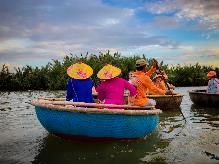 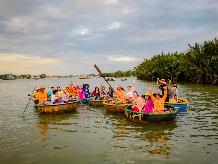 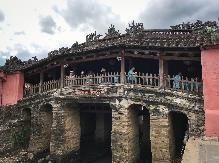 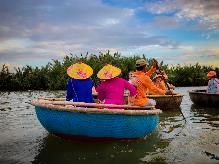 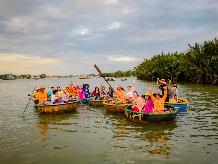 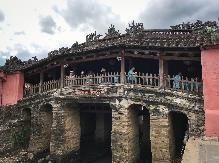 เที่ยง	บริการอาหารกลางวัน (มื้อที่ 6) ณ ร้านอาหาร บ่าย	พาทุกท่านเดินทางสู่ดินแดนแห่งความสนุกกลิ่นอายฝรั่งเศสบนบาน่าฮิลล์ ตั้งอยู่ในเขต Hoa Ninh เมือง Hoa Vang จังหวัดดานัง อยู่ห่างจากตัวเมืองดานังไปประมาณ 38 กิโลเมตร  นำท่านนั่งกระเช้าไฟฟ้าสายยาวกว่า 5000 เมตร ที่ได้รับการบันทึกสถิติโลก โดย World Record ว่าเป็นกระเช้าเส้นเดียวที่ยาวที่สุดในโลก ซึ่งคุณจะได้สัมผัสบรรยากาศปุยเมฆหมอก ธรรมชาติที่บริสุทธิ์ สภาพพื้นป่าอันอุดมสมบูรณ์ เป็นสถานที่ตากอากาศที่ดีที่สุดในภาคกลางของเวียดนามเพราะมีอากาศที่หนาวเย็นตลอดปี ระหว่างการเดินทางท่านจะได้ชมวิวทิวทัศน์ความสวยงามของน้ำตก (Toc Tien) และลำธาร (Suoi no) แวะถ่ายภาพกับแลนด์มาร์คแห่งใหม่ของเวียดนามที่ สะพานมือ Golden Bridge สถาปัตยกรรมโดดเด่นด้วยสะพานลอยฟ้าสีเหลืองทองริมหน้าผาสูง รวมระยะทางทั้งหมดประมาณ 150 เมตร ยาวพาดผ่านสองมือขนาดใหญ่ คล้ายรูปปั้นมือยักษ์ยกชูสะพานไว้ สามารถมองเห็นบรรยากาศรายรอบและวิวสวย ๆ เบื้องล่างได้ นำท่านเข้าแฟนตาซีพาร์ค (รวมค่าเครื่องเล่นในสวนสนุก ยกเว้นรถรางพิพิธภัณฑ์หุ่นขี้ผึ้งและเกมหยอดเหรียญต่างๆ) สวนสนุกบนยอดเขาที่เต็มไปด้วยเครื่องเล่นมากมาย ได้รับแรงบันดาลใจมาจากนวนิยายที่มีชื่อเสียงของนักเขียนชาวฝรั่งเศส นามว่า Jules Verne ท่านจะเสมือนได้เดินเข้าสู่ป่าในเทพนิยาย ผ่านสวนไดโนเสาร์ ได้พิชิตหอคอยสูงกว่า 29 เมตร นอกจากนี้  ยังมีหมู่บ้านสไตล์ฝรั่งเศสสมัยยุคกลาง ร้านค้าร้านอาหาร ร้านขายของที่ระลึก สวนดอกไม้หลากหลายสไตล์ และวัดที่งดงามตามศิลปะของแต่ละนิยาย รอให้ท่านได้แวะเข้าไปชมและถ่ายรูปสุดประทับใจอีกด้วย สมควรแก่เวลา คณะพร้อมกัน ณ จุดนัดหมาย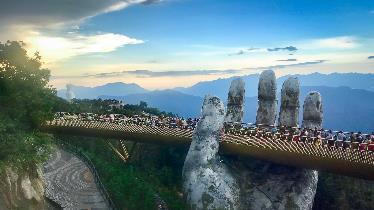 ค่ำ	บริการอาหารค่ำ (มื้อที่ 6) เมนูบุฟเฟ่ต์นานาชาติ ณ ร้านอาหารบนบาน่าฮิลล์ที่พัก	MERCURE FRENCH VILLAGE BANAHILLS หรือเทียบเท่าวันที่สี่	บาน่าฮิลล์ – วัดหลินอึ๋ง – สนามบินดานัง – สนามบินดอนเมือง                                   ( B / อิสระ / - )เช้า	บริการอาหารเช้า (มื้อที่ 8) ณ ห้องอาหารของโรงแรมนำท่านลงจากบาน่าฮิลล์ ไหว้ขอพรเจ้าแม่กวนอิมองค์ใหญ่ที่สุดของเมืองดานัง ณ วัดหลินอึ๋ง ตั้งอยู่บนเกาะเซินตร่า (Son Tra) ทางเหนือของเมือง เป็นวัดใหญ่ที่สุดของที่นี่ เป็นรูปปั้นปูนขาวยืนหันหลังให้ภูเขา หันหน้าออกสู่ทะเลเพื่อเป็นการปกป้องคุ้มครองชาวประมงที่ออกไปหาปลา เชื่อกันว่าเสียงระฆังจากวัดที่ตีประสานกับเสียงคลื่นนั้นจะช่วยให้ชาวเรือรู้สึกสงบและสร้างขวัญกำลังใจได้อย่างดีเยี่ยม รวมถึงขึ้นชื่อมากในการขอพรเรื่องสุขภาพ การทำมาค้าขาย ความแคล้วคลาด และเรื่องขอลูกด้วย ใครกำลังสร้างครอบครัวควรมากราบไหว้เพื่อความมงคลอย่างยิ่ง สมควรแก่เวลาพบกัน ณ จุดนัดหมาย นำคณะเดินทางสู่สนามบินดานัง เช็คอินรับบอร์ดดิ้งพาส 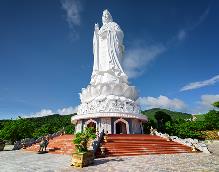 เที่ยง	อิสระตามอัธยาศัย13.15 น.	เดินทางกลับ โดยสายการบิน ไทยเวียดเจ็ท แอร์ เที่ยวบินที่ VZ961 (ไม่รวมบริการอาหารบนเครื่อง)14.55 น.	เดินทางถึงสนามบินสุวรรณภูมิ โดยสวัสดิภาพ**โปรแกรมสามารถสลับปรับเปลี่ยนได้โดยไม่ต้องแจ้งล่วงหน้า**ราคาทัวร์รวมค่าตั๋วเครื่องบินไป-กลับ ตามรายการ			2.   ค่าอาหารทุกมื้อ ตามที่ระบุในรายการค่าเข้าชมสถานที่ต่างๆ ตามรายการ			4.   ค่าที่พักห้องละ 2-3 ท่าน ตามรายการค่ารถรับ-ส่ง และนำเที่ยวตามรายการ			6.   ค่าภาษีสนามบิน ทุกแห่งที่มีค่าน้ำหนักกระเป๋าโหลดสัมภาระไป-กลับ ท่านละ 20 กก.	8.   หัวหน้าทัวร์นำเที่ยว ตามรายการค่าประกันอุบัติเหตุระหว่างเดินทาง วงเงินท่านละ 1,000,000 บาท  (เงื่อนไขตามกรมธรรม์)ราคาทัวร์ไม่รวม 1.   ภาษีมูลค่าเพิ่ม 7% และภาษีหัก ณ ที่จ่าย 3% (กรณีต้องการใบเสร็จรับเงิน / ใบกำกับภาษี)2.   ค่าใช้จ่ายส่วนตัว อาทิ ค่าทำหนังสือเดินทาง ค่าโทรศัพท์ส่วนตัว ค่าซักรีด มินิบาร์ในห้อง อาหารและเครื่องดื่มที่สั่งเพิ่มค่าน้ำหนักกระเป๋าสัมภาระ ที่หนักเกินสายการบินกำหนด (ปกติ ขาไป 20 กก. / ขากลับ 20 กก.)ค่าทำวีซ่าสำหรับหนังสือเดินทางต่างชาติ (ไม่ใช่หนังสือเดินทางไทย)ค่าทิปคนขับรถ และไกด์ท้องถิ่นท่านละ 1,000 บาท (ชำระในวันเช็คอิน ณ สนามบินสุวรรณภูมิ)ค่าทิปหัวหน้าทัวร์ไทย ตามความพึงพอใจค่าวีซ่า กรณีไม่ใช่หนังสือเดินทางไทย (โปรดสอบถาม)การเดินทางในแต่ละครั้งจะต้องมีผู้โดยสารอย่างน้อยจำนวน 20 ท่านขึ้นไป หากผู้โดยสารไม่ครบจำนวนดังกล่าวบริษัทฯ ขอสงวนสิทธิ์ในการเลื่อนการเดินทาง หรือเปลี่ยนแปลงราคาทัวร์กรุณาชำระมัดจำ ท่านละ 10,000 (กรณีเดินทางตรงกับวันหยุดนักขัตฤกษ์) กรุณาชำระค่าทัวร์ส่วนที่เหลือ ภายใน 30 วันก่อนการเดินทาง (นับรวมวันเสาร์-อาทิตย์)**กรณีไม่ใช่หนังสือเดินทางไทย ชำระค่าทัวร์เพิ่มท่านละ 1,000 บาท ไม่รวมค่าวีซ่า**รายชื่อประเทศที่สามารถเข้า-ออกประเทศเวียดนามได้โดยไม่ต้องยื่นขอวีซ่า ได้แก่ Chile / Cambodia / Indonesia / Kyrgyzstan / Laos / Malaysia / Singapore / Philippines / Brunei / Myanmar / Belarus / Denmark / Finland / France / Germany / Italy / Japan / Norway / Russia / South Korea / Spain / Sweden / United Kingdom(ข้อมูลอัพเดท January 2019 จาก https://vietnamembassy-thailand.org/which-countries-are-exempt-from-vietnam-visa/)แผนที่ เอเชียพาร์ค Sun World Da Nang Wonders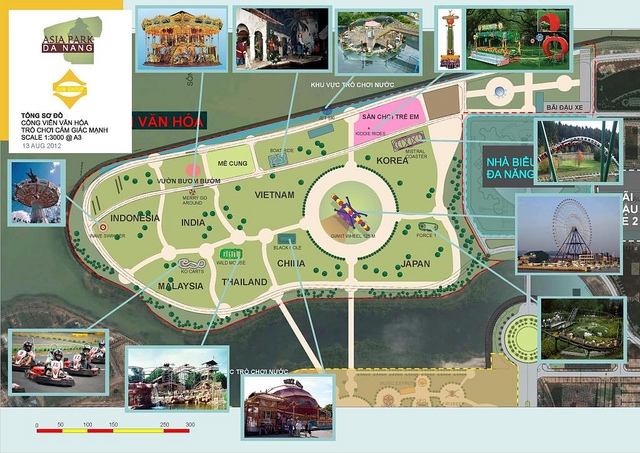 แผนที่ บาน่าฮิลล์ ดานัง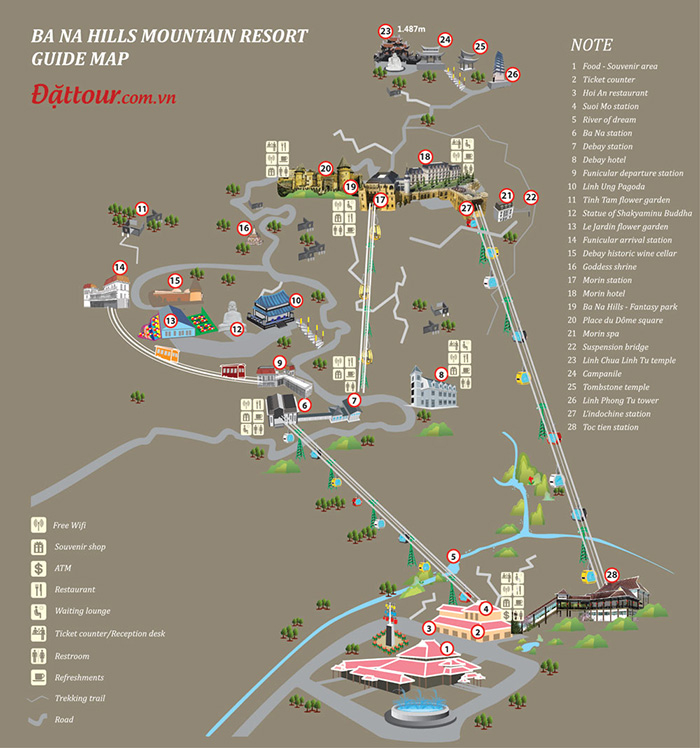 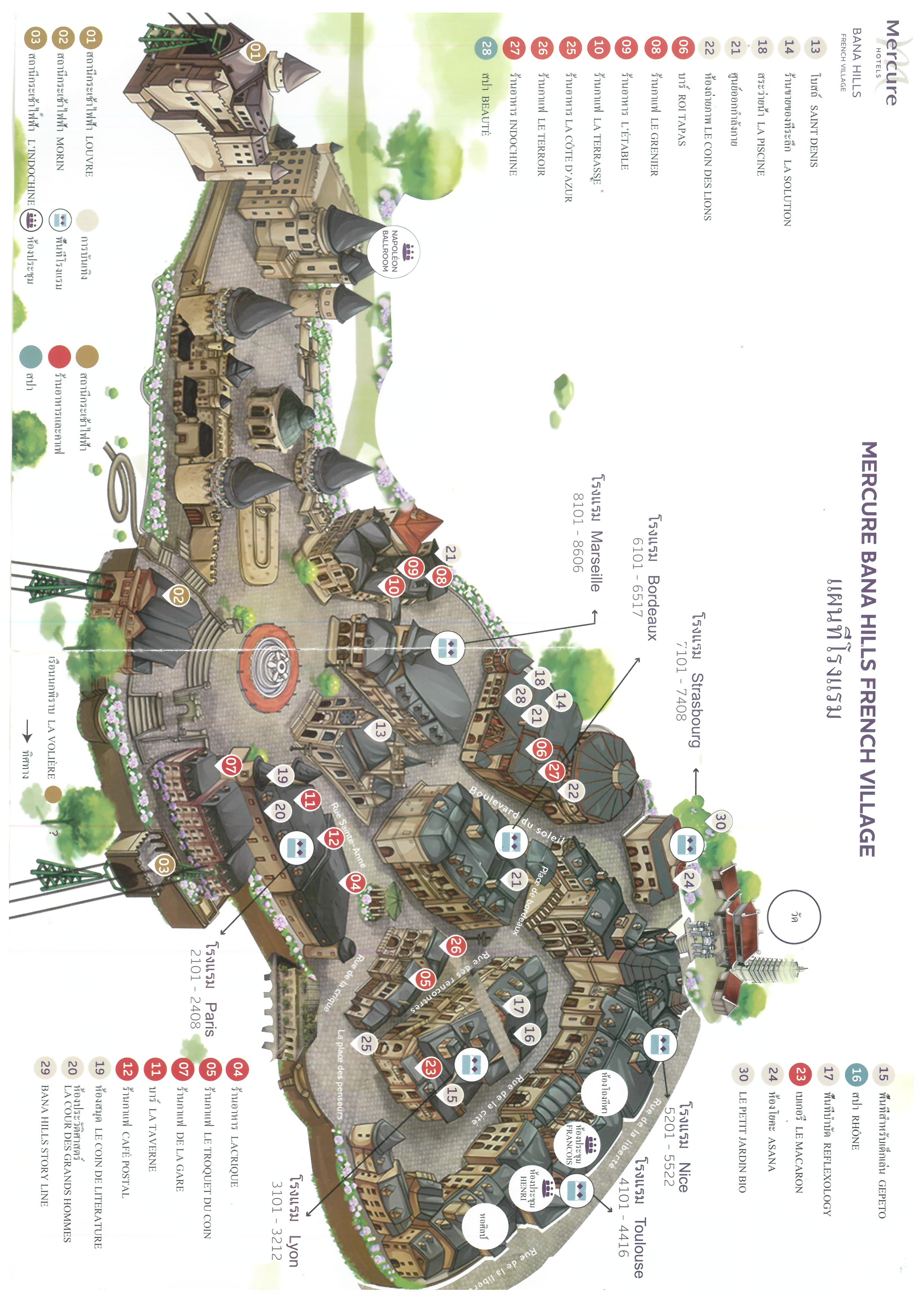 เงื่อนไขการเปลี่ยนวันเดินทางหรือเปลี่ยนชื่อผู้เดินทาง1. กรณีวันเดินทางตรงกับวันหยุดนักขัตฤกษ์หรือช่วงเทศกาล ผู้จองทัวร์ต้องแจ้งเปลี่ยนวันเดินทางหรือเปลี่ยนชื่อผู้เดินทาง ไม่น้อยกว่า 45 วัน ก่อนการเดินทาง (นับรวมเสาร์-อาทิตย์) สามารถเปลี่ยนได้เพียง 1 ครั้งเท่านั้น หากแจ้งหลังจากนี้ ผู้เดินทางควรหาผู้เดินทางท่านใหม่มาแทนผู้ที่ไม่สามารถเดินทางได้2. กรณีวันเดินทางไม่ตรงกับวันหยุดนักขัตฤกษ์หรือช่วงเทศกาล ผู้จองทัวร์ต้องแจ้งเปลี่ยนวันเดินทางหรือเปลี่ยนชื่อผู้เดินทางไม่น้อยกว่า 30 วัน ก่อนการเดิน (นับรวมเสาร์-อาทิตย์) สามารถเปลี่ยนได้เพียง 1 ครั้งเท่านั้น หากแจ้งหลังจากนี้ ผู้เดินทางควรหาผู้เดินทางท่านใหม่มาแทนผู้ที่ไม่สามารถเดินทางได้3. กรณีจองทัวร์ภายใน 15 วันก่อนออกเดินทาง (นับรวมเสาร์-อาทิตย์) ผู้จองทัวร์ไม่สามารถเปลี่ยนวันเดินทางหรือเปลี่ยนชื่อผู้เดินทางได้ทุกกรณี4. กรณีแจ้งเปลี่ยนชื่อผู้เดินทางหลังจากออกตั๋วโดยสารเรียบร้อยแล้ว ผู้เดินทางจะต้องชำระค่าตั๋วโดยสารเพิ่มด้วยตนเองจากค่าทัวร์ที่ชำระมาแล้ว ณ วันที่ต้องการเปลี่ยนชื่อผู้เดินทาง ตามข้อกำหนดของทางบริษัทและสายการบิน เงื่อนไขการยกเลิกการเดินทาง1. กรณีที่นักท่องเที่ยวหรือเอเจนซี่ต้องการขอยกเลิกการเดินทาง หรือเลื่อนการเดินทาง นักท่องเที่ยวหรือเอเจนซี่ (ผู้มีชื่อในเอกสารการจอง) จะต้องแฟกซ์ อีเมล หรือเดินทางมาเซ็นเอกสารการยกเลิกที่บริษัทอย่างใดอย่างหนึ่งเพื่อแจ้งยกเลิกการจองกับทางบริษัทเป็นลายลักษณ์อักษร ทางบริษัทไม่รับยกเลิกการจองผ่านทางโทรศัพท์ไม่ว่ากรณีใดๆ2. กรณีนักท่องเที่ยวหรือเอเจนซี่ต้องการขอรับเงินค่าบริการคืน นักท่องเที่ยวหรือเอเจนซี่ (ผู้มีชื่อในเอกสารการจอง) จะต้องแฟกซ์ อีเมล หรือเดินทางมาเซ็นเอกสารการขอรับเงินคืนที่บริษัทอย่างใดอย่างหนึ่งเพื่อทำเรื่องขอรับเงินค่าบริการคืน โดยแนบหนังสือมอบอำนาจพร้อมหลักฐานประกอบการมอบอำนาจ หลักฐานการชำระเงินค่าบริการต่างๆ และหน้าสมุดบัญชีธนาคารที่ต้องการให้นำเงินเข้าให้ครบถ้วน โดยมีเงื่อนไขการคืนเงินค่าบริการดังนี้2.1 แจ้งยกเลิกก่อนการเดินทาง ไม่น้อยกว่า 45 วัน (นับรวมวันเสาร์-อาทิตย์) คืนเงินค่าบริการ 100% ของค่าบริการที่ชำระมาแล้ว 2.2 แจ้งยกเลิกก่อนการเดินทางภายใน 31-44 วัน (นับรวมวันเสาร์-อาทิตย์) ยึดเงินค่ามัดจำทั้งหมดของค่าบริการที่ชำระมาแล้ว2.3 แจ้งยกเลิกก่อนการเดินทางภายใน 30 วัน (นับรวมวันเสาร์-อาทิตย์) ยึดเงินค่าบริการ 100% ของค่าบริการที่ชำระมาแล้ว เนื่องจากบริษัทต้องดำเนินการจัดเตรียมนำเที่ยวให้แก่นักท่องเที่ยวล่วงหน้า เช่น การสำรองที่นั่งตั๋วเครื่องบินโดยสาร การจองโรงแรมที่พัก ยานพานหะสำหรับเดินทาง ร้านอาหาร เป็นต้น3. การเดินทางที่ต้องการันตีมัดจำหรือเป็นเที่ยวบินเช่าเหมาลำ Charter Flight หรือ Extra Flight กับสายการบิน จะไม่มีการคืนเงินมัดจำหรือค่าบริการทั้งหมด  4. การติดต่อประสานงานกับทางบริษัท เช่น แฟกซ์ อีเมล หรือจดหมาย ต้องทำในวันเวลาทำการของทางบริษัท ดังนี้ วันจันทร์ถึงวันศุกร์ เวลา 09.00 น. – 17.30 น. วันเสาร์ เวลา 09.00 น. – 16.00 น. หรือสามารถติดต่อประสานงานผ่านแอพพลิเคชั่นอื่นๆตามช่องทางของบริษัทได้5. ทางบริษัทขอสงวนสิทธิ์ในการปรับราคาทัวร์ หรือยกเลิกการเดินทางกรณีมีนักท่องเที่ยว จองเดินทางน้อยกว่า 20 ท่าน ข้อแนะนำก่อนการเดินทาง1. กรุณาแยกของเหลว เจล สเปรย์ ที่จะนำติดตัวขึ้นเครื่องบิน ต้องมีขนาดบรรจุภัณฑ์ไม่เกิน 100 มิลลิลิตรต่อชิ้น และรวมกันทุกชิ้นไม่เกิน 1,000 มิลลิลิตร โดยแยกใส่ถุงพลาสติกใสซึ่งมีซิปล็อคปิดสนิท และสามารถนำออกมาให้เจ้าหน้าที่ตรวจได้อย่างสะดวก ณ จุดเอ็กซ์เรย์ อนุญาตให้ถือได้ท่านละ 1 ใบเท่านั้น ถ้าสิ่งของดังกล่าวมีขนาดบรรจุภัณฑ์มากกว่าที่กำหนดจะต้องใส่กระเป๋าใบใหญ่และฝากเจ้าหน้าที่โหลดใต้ท้องเครื่องบินเท่านั้น 2. สิ่งของที่มีลักษณะคล้ายกับอาวุธ เช่น กรรไกรตัดเล็บ มีดพก แหนบ อุปกรณ์กีฬา ฯ จะต้องใส่กระเป๋าใบใหญ่และฝากเจ้าหน้าที่โหลดใต้ท้องเครื่องบินเท่านั้น 3. ประเทศเวียดนาม มีกฎหมายห้ามนำผลิตภัณฑ์ที่ทำมาจากพืช และเนื้อสัตว์ทุกชนิดเข้าประเทศ เช่น ผัก ผลไม้สด  ไข่ เนื้อสัตว์    ไส้กรอก ฯ เพื่อเป็นการป้องกันโรคติดต่อที่จะมาจากสิ่งเหล่านี้ หากเจ้าหน้าที่ตรวจพบ จะต้องเสียค่าปรับในอัตราที่สูงมากหมายเหตุ1. ทัวร์นี้สำหรับผู้มีวัตถุประสงค์เพื่อการท่องเที่ยวเท่านั้น2. ทัวร์นี้เป็นทัวร์แบบเหมา หากท่านไม่ได้ร่วมเดินทางหรือไม่ใช้บริการตามที่ระบุไว้ในรายการทัวร์ ไม่ว่าบางส่วนหรือทั้งหมด หรือถูกปฏิเสธการเข้า-ออกเมืองด้วยเหตุผลใดๆ ทางบริษัทจะไม่คืนเงินค่าบริการไม่ว่าบางส่วนหรือทั้งหมดให้แก่ท่าน3. ทางบริษัทขอสงวนสิทธิ์ในการยกเลิกการเดินทางในกรณีที่มีนักท่องเที่ยวร่วมเดินทางน้อยกว่า 20 ท่าน โดยจะแจ้งให้กับนักท่องเที่ยวหรือเอเจนซี่ทราบล่วงหน้าอย่างน้อย 7 วันก่อนการเดินทางสำหรับประเทศที่ไม่มีวีซ่า  และอย่างน้อย 15 วันก่อนการเดินทางสำหรับประเทศที่มีวีซ่า  แต่หากทางนักท่องเที่ยวทุกท่านยินดีที่จะชำระค่าบริการเพิ่มจากการที่มีนักท่องเที่ยวร่วมเดินทางน้อยกว่าที่ทางบริษัทกำหนดเพื่อให้คณะเดินทางได้  ทางเรายินดีที่จะให้บริการต่อไป4. ทางบริษัทขอสงวนสิทธิ์ไม่รับผิดชอบค่าเสียหายจากความผิดพลาดในการสะกดชื่อ นามสกุล คำนำหน้าชื่อ เลขที่หนังสือเดินทาง และอื่นๆ เพื่อใช้ในการจองตั๋วเครื่องบิน ในกรณีที่นักท่องเที่ยวหรือเอเจนซี่มิได้ส่งหน้าหนังสือเดินทางให้กับทางบริษัทพร้อมการชำระเงินมัดจำ5. ทางบริษัทขอสงวนสิทธิ์ในการเปลี่ยนแปลงรายการการเดินทางตามความเหมาะสม เพื่อให้สอดคล้องกับสถานการณ์ ภูมิอากาศและเวลา ณ วันที่เดินทางจริงของประเทศที่เดินทาง ทั้งนี้ บริษัทจะคำนึงถึงความปลอดภัยของนักท่องเที่ยวส่วนใหญ่เป็นสำคัญ6. ทางบริษัทขอสงวนสิทธิ์ไม่รับผิดชอบใดๆ ต่อความเสียหายหรือค่าใช้จ่ายใดๆ ที่เพิ่มขึ้นของนักท่องเที่ยวที่มิได้เกิดจากความผิดของทางบริษัท เช่น ภัยธรรมชาติ การจลาจล การนัดหยุดงาน การปฏิวัติ อุบัติเหตุ ความเจ็บป่วย ความสูญหายหรือเสียหายของสัมภาระ ความล่าช้าของสายการบิน เปลี่ยนแปลงตารางบิน การบริการของสายการบิน และเหตุสุดวิสัยอื่น เป็นต้น7. อัตราค่าบริการนี้คำนวณจากอัตราแลกเปลี่ยนเงินตราต่างประเทศ ณ วันที่ทางบริษัทเสนอราคา ดังนั้น ทางบริษัทขอสงวนสิทธิ์ในการปรับราคาค่าบริการเพิ่มขึ้น ในกรณีที่มีการเปลี่ยนแปลงอัตราแลกเปลี่ยนเงินตราต่างประเทศ ค่าตั๋วเครื่องบิน ค่าภาษีเชื้อเพลิง ค่าประกันภัยสายการบิน การเปลี่ยนแปลงเที่ยวบิน ฯลฯเดินทางราคาผู้ใหญ่ราคาเด็กพักเดี่ยวจอยแลนด์หมายเหตุวันที่ 16-19 ธันวาคม 256212,98812,9884,50010,988VZ962 / VZ963วันที่ 18-21 ธันวาคม 256212,98812,9884,50010,988VZ962 / VZ961วันที่ 19-22 ธันวาคม 256213,98813,9884,50011,988VZ962 / VZ961วันที่ 23-26 ธันวาคม 256212,98812,9884,50010,988VZ960 / VZ963วันที่ 24-27 ธันวาคม 256212,98812,9884,50010,988VZ962 / VZ963วันที่ 05-08 มกราคม 256312,98812,9884,50010,988VZ962 / VZ961วันที่ 08-11 มกราคม 256312,98812,9884,50010,988VZ962 / VZ961วันที่ 14-17 มกราคม 256312,98812,9884,50010,988VZ962 / VZ963วันที่ 20-23 มกราคม 256312,98812,9884,50010,988VZ960 / VZ963วันที่ 21-24 มกราคม 256312,98812,9884,50010,988VZ962 / VZ963วันที่ 22-25 มกราคม 256312,98812,9884,50010,988VZ962 / VZ961วันที่ 03-06 กุมภาพันธ์ 256312,98812,9884,50010,988VZ960 / VZ963วันที่ 04-07 กุมภาพันธ์ 256312,98812,9884,50010,988VZ962 / VZ963วันที่ 17-20 กุมภาพันธ์ 256312,98812,9884,50010,988VZ960 / VZ963วันที่ 19-22 กุมภาพันธ์ 256312,98812,9884,50010,988VZ962 / VZ961วันที่ 25-28 กุมภาพันธ์ 256312,98812,9884,50010,988VZ962 / VZ963INFANT (เด็กเล็กอายุ ไม่เกิน 2 ปี) ราคา 4,000 บาท**กรณีไม่ใช่หนังสือเดินทางไทย ชำระค่าทัวร์เพิ่มท่านละ 1,000 บาท ไม่รวมค่าวีซ่า**INFANT (เด็กเล็กอายุ ไม่เกิน 2 ปี) ราคา 4,000 บาท**กรณีไม่ใช่หนังสือเดินทางไทย ชำระค่าทัวร์เพิ่มท่านละ 1,000 บาท ไม่รวมค่าวีซ่า**INFANT (เด็กเล็กอายุ ไม่เกิน 2 ปี) ราคา 4,000 บาท**กรณีไม่ใช่หนังสือเดินทางไทย ชำระค่าทัวร์เพิ่มท่านละ 1,000 บาท ไม่รวมค่าวีซ่า**INFANT (เด็กเล็กอายุ ไม่เกิน 2 ปี) ราคา 4,000 บาท**กรณีไม่ใช่หนังสือเดินทางไทย ชำระค่าทัวร์เพิ่มท่านละ 1,000 บาท ไม่รวมค่าวีซ่า**INFANT (เด็กเล็กอายุ ไม่เกิน 2 ปี) ราคา 4,000 บาท**กรณีไม่ใช่หนังสือเดินทางไทย ชำระค่าทัวร์เพิ่มท่านละ 1,000 บาท ไม่รวมค่าวีซ่า**INFANT (เด็กเล็กอายุ ไม่เกิน 2 ปี) ราคา 4,000 บาท**กรณีไม่ใช่หนังสือเดินทางไทย ชำระค่าทัวร์เพิ่มท่านละ 1,000 บาท ไม่รวมค่าวีซ่า**กรุ๊ปเดินทางเวลานัดพบเวลาเดินทางขาไปเวลาเดินทางขากลับวันที่ 16-19 ธันวาคม 62สนามบินสุวรรณภูมิ เวลา 13.00 น.VZ962BKK : 15.50 น. (16 ธ.ค. 62)DAD : 17.30 น. (16 ธ.ค. 62)VZ963DAD : 18.10 น. (19 ธ.ค. 62)BKK : 19.50 น. (19 ธ.ค. 62)วันที่ 23-26 ธันวาคม 62สนามบินสุวรรณภูมิ เวลา 08.00 น.VZ960BKK : 10.50 น. (23 ธ.ค. 62)DAD : 12.30 น. (23 ธ.ค. 62)VZ963DAD : 18.10 น. (26 ธ.ค. 62)BKK : 19.50 น. (26 ธ.ค. 62)วันที่ 24-27 ธันวาคม 62สนามบินสุวรรณภูมิ เวลา 13.00 น.VZ962BKK : 15.50 น. (24 ธ.ค. 62)DAD : 17.30 น. (24 ธ.ค. 62)VZ963DAD : 18.10 น. (27 ธ.ค. 62)BKK : 19.50 น. (27 ธ.ค. 62)วันที่ 14-17 มกราคม 63สนามบินสุวรรณภูมิ เวลา 13.00 น.VZ962BKK : 15.50 น. (14 ม.ค. 63)DAD : 17.30 น. (14 ม.ค. 63)VZ963DAD : 18.10 น. (17 ม.ค. 63)BKK : 19.50 น. (17 ม.ค. 63)วันที่ 20-23 มกราคม 63สนามบินสุวรรณภูมิ เวลา 08.00 น.VZ960BKK : 10.50 น. (20 ม.ค. 63)DAD : 12.30 น. (20 ม.ค. 63)VZ963DAD : 18.10 น. (23 ม.ค. 63)BKK : 19.50 น. (23 ม.ค. 63)วันที่ 21-24 มกราคม 63สนามบินสุวรรณภูมิ เวลา 13.00 น.VZ962BKK : 15.50 น. (21 ม.ค. 63)DAD : 17.30 น. (21 ม.ค. 63)VZ963DAD : 18.10 น. (24 ม.ค. 63)BKK : 19.50 น. (24 ม.ค. 63)วันที่ 03-06 กุมภาพันธ์ 63สนามบินสุวรรณภูมิ เวลา 08.00 น.VZ960BKK : 10.50 น. (03 ก.พ. 63)DAD : 12.30 น. (03 ก.พ. 63)VZ963DAD : 18.10 น. (06 ก.พ. 63)BKK : 19.50 น. (06 ก.พ. 63)วันที่ 04-07 กุมภาพันธ์ 63สนามบินสุวรรณภูมิ เวลา 13.00 น.VZ962BKK : 15.50 น. (04 ก.พ. 63)DAD : 17.30 น. (04 ก.พ. 63)VZ963DAD : 18.10 น. (07 ก.พ. 63)BKK : 19.50 น. (07 ก.พ. 63)วันที่ 17-20 กุมภาพันธ์ 63สนามบินสุวรรณภูมิ เวลา 08.00 น.VZ960BKK : 10.50 น. (17 ก.พ. 63)DAD : 12.30 น. (17 ก.พ. 63)VZ963DAD : 18.10 น. (20 ก.พ. 63)BKK : 19.50 น. (20 ก.พ. 63)วันที่ 25-28 กุมภาพันธ์ 63สนามบินสุวรรณภูมิ เวลา 13.00 น.VZ962BKK : 15.50 น. (25 ก.พ. 63)DAD : 17.30 น. (25 ก.พ. 63)VZ963DAD : 18.10 น. (28 ก.พ. 63)BKK : 19.50 น. (28 ก.พ. 63)